--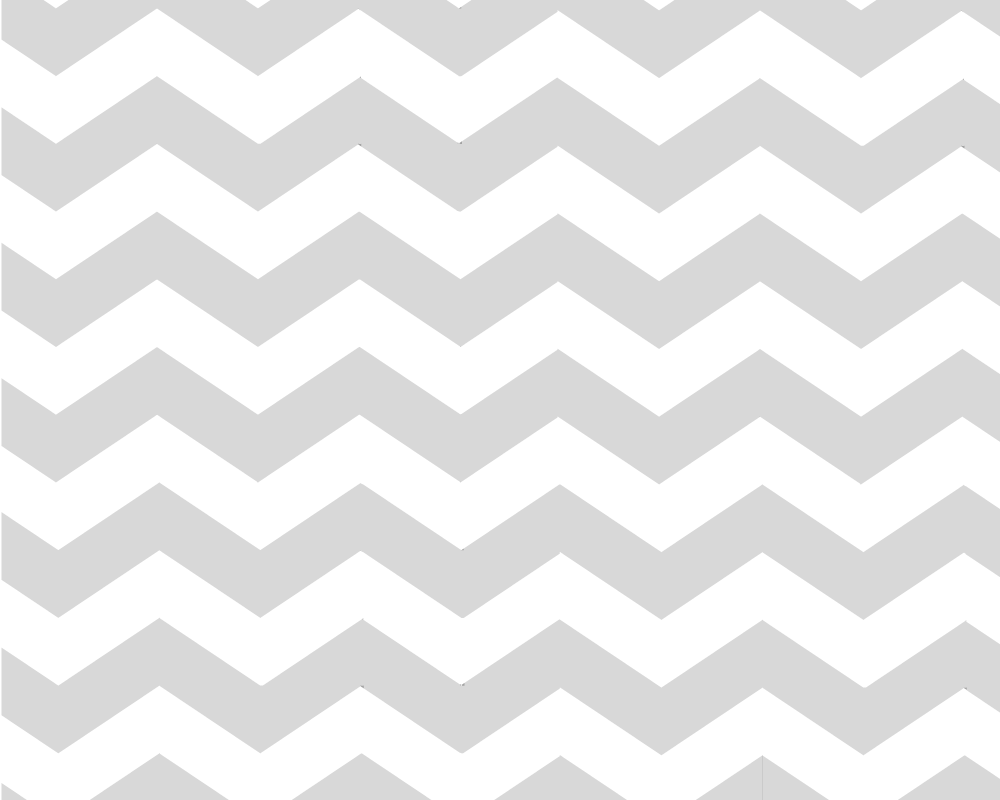 